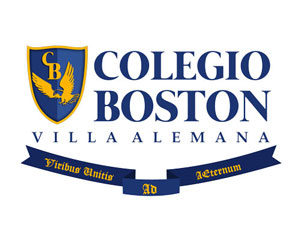 ACCIONES DE FORTALECIMIENTO FÍSICO Y PSICOLÓGICO 2021. Las acciones planificadas para el año 2021 que implementará el establecimiento educacional tienen como objetivo fundamental asegurar un ambiente adecuado y propicio para el logro de los objetivos educativos. El propósito de dichas acciones es desarrollar y mantener un ambiente de respeto y valoración mutua, organizada y segura para todos los miembros de la comunidad educativa.HÉCTOR CORNEJOENCARGADO DE CONVIVENCIA ESCOLARFechaActividadVíaEstamentosResponsableMarzoCircular con Encargado de la Convivencia Escolar.Circular N°4Página Web *Padres y apoderados*Profesores*Asistentes de la educación*AlumnosDirectoraMarzo- AbrilEntrega del Manual de convivencia a la comunidad educativa.Página WebAgenda*Padres y apoderados*Profesores*Asistentes de la educación*AlumnosInspector GeneralMarzo a DiciembreProtocolos de actuación en el actual contexto.Página WebConsejo Escolar(Charla durante año escolar)*Padres y apoderados*Profesores*Asistentes de la educación*AlumnosEGEAbril a diciembrePlan Socioemocional.Clases Remotas(sujeto a confirmación) por condiciones sanitarias.*ProfesoresInspector GeneralEncargado de ConvivenciaOrientadora EducacionalMarzo a DiciembreSeguimiento y monitoreo de situaciones de convivencia, conexión y cumplimiento de tareas por curso y nivel.Reuniones EMDI ORCOIN*AlumnosEncargado de Convivencia EscolarMarzo a DiciembreSeguimiento y monitoreo de situaciones psicoemocionales por curso y nivel.Reuniones remotas, correos electrónicosLlamadas de vozMensajes de Texto.*Alumnos*ApoderadosPsicólogaMarzo a DiciembrePISE remotoPágina WebCorreo ElectrónicoInformativo Reuniones*Profesores*Asistentes de la educación*AlumnosInspectoríaMarzo a DiciembreInformativo Mensual para Reuniones de apoderados.Página Web*Padres y ApoderadosUTPAbril a DiciembreSocialización de las actividades realizadas por Convivencia Escolar en el actual contexto.Página Web*Padres y apoderados*Profesores*Asistentes de la educaciónEncargado de Convivencia EscolarOctubre a DiciembreEvaluación del manual de convivencia Reuniones Remotas con cursos(sujeto a confirmación) por condiciones sanitarias.*Padres y apoderados*Profesores*Asistentes de la educación*AlumnosInspector  GeneralDiciembreSíntesis evaluativa de las actividades de Convivencia Escolar Reunión Remota*Consejo EscolarEncargado de Convivencia Escolar